UAA : Expression orale sans interaction - Niveau A1+ (voire A2-)Parler pour (s’) informer et/ou (faire) agirFashion show / Modeshow / Modenschau Contexte : Ton magazine de langue organise un concours sur le thème de la mode. Il s’agit de commenter la vidéo d’un défilé de mode (proposé sans le son). Le premier prix sera de pouvoir animer et commenter un défilé de mode dans une école de stylisme en Angleterre / en Flandres / en Allemagne ! Ce prix sera attribué à la présentation la plus vivante et la plus complète en ce qui concerne la description des modèles présentés. Tu trouves cela très chouette et tu décides de participer.Tâche : Regarde la vidéo et observe les vêtements portés par les mannequins. Ensuite lance-toi ! Enregistre ta présentation de ce défilé et tente de satisfaire au mieux aux attentes des organisateurs du concours. Bonne chance !N.B. Envoie ton enregistrement à ton professeur. Il fera suivre 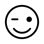 Planifier : Activités Stratégies :  -   Repérer et exploiter les indices contenus dans la consigne qui permettent de 
                          réaliser la tâche. 
                     -    S’appuyer sur sa connaissance du monde (stratégie transversale).
                     -    Procéder à des évocations visuelles, auditives, kinesthésiques.
                     -    Anticiper le contenu.
                     -    Anticiper les éléments lexicaux et grammaticaux de la production.Matériel : La consigneLa vidéo : https://www.youtube.com/watch?v=vU9S739J9ZU&feature=youtu.beLa grille d’auto-évaluation (point 4)Déroulement des activités :Lis attentivement la tâche. Que vas-tu devoir faire ? Liste ci-dessous les verbes qui te disent les actions que tu dois faire................................................................................................................................................................ ............................................................................................................................................................... ............................................................................................................................................................... ...............................................................................................................................................................Relève dans la consigne les mots qui t’indiquent quel sujet tu vas devoir traiter. ............................................................................................................................................................... ............................................................................................................................................................... ............................................................................................................................................................... ...............................................................................................................................................................1.2. Tu as certainement déjà vu un défilé de mode, ne serait-ce qu’à la télévision. Quelles sont, selon toi, les différentes choses à voir lors d’un défilé de mode ? Ecris tes idées dans la première colonne du tableau ci-dessous.2.1. Dans la deuxième colonne du tableau de l’exercice 1.2., note des mots-clés et les notions grammaticales qui pourraient t’aider à exprimer les idées notées dans la première colonne.2.2. Regarde maintenant la vidéo du défilé de mode. Observe attentivement les tenues des mannequins qui défilent et que tu vas décrire. De quels mots, quelles expressions as-tu besoin pour parler de ces différents aspects ? Classe-les dans le tableau ci-dessous :3. Relis la consigne et, en tenant compte des démarches stratégiques travaillées ci-dessus, réalise la tâche qui t’est proposée.N.B. Ton professeur t’a certainement indiqué un moyen de le faire ; sinon, tu peux faire cet enregistrement avec ton smartphone et l’envoyer ensuite à ton professeur. 4. Avant de transférer ton enregistrement à ton professeur, écoute-le attentivement et auto-évalue toi grâce à la grille suivante. Peut-être auras-tu envie de refaire ton enregistrement pour te donner le plus de chance de gagner le concours... 😉 Grille d’auto-évaluationCe que je sais à propos des défilés de modeQuelques mots-clésDescription des mannequinsDescription des vêtementsDescription des accessoiresIndicateursOUINONJ’ai bien respecté la consigne : La présentation est vivanteChaque tenue est présentée de façon détailléeLes informations données correspondent bien à ce qui m’est demandé On comprend ce que je dis assez facilement car …le rythme est bon (ni trop rapide, ni trop lent)la prononciation semble assez correctela présentation est bien structuréeJ’ai utilisé les mots adéquats pour …présenter la personnedécrire les différents éléments des tenuesJ’aide l’auditeur à comprendre mon message en me servant de bonnes stratégies de communication orale : par exemple, je regarde vers l’objectif (= vers mon interlocuteur)mes gestes et mimiques soutiennent les informations (ex : je montre mon enthousiasme ou mon appréciation )…